О проведении районного конкурса профессионального мастерства «Лучший специалист по охране труда Моргаушского района Чувашской Республики 2019 года»В целях реализации государственной политики в области охраны труда администрация Моргаушского района Чувашской Республики постановляет:           1. Утвердить Положение о районном конкурсе профессионального мастерства «Лучший специалист по охране труда  Моргаушского района Чувашской Республики 2019 года» (приложение). 2.	Создать комиссию по подведению итогов районного конкурса профессионального мастерства «Лучший специалист по охране труда  Моргаушского района Чувашской Республики 2019 года» (далее - конкурс) в следующем составе:           Матросов А.Н. -  первый заместитель главы администрации Моргаушского района - начальник отдела капитального строительства и развития общественной  инфраструктуры администрации Моргаушского района Чувашской Республики ;                                ;                                        Павлова Т.В.  – главный специалист – эксперт отдела экономики и развития АПК, секретарь комиссии.Члены  комиссии:            Дипломатова З.Ю.- начальник отдела образования, молодежной политики, физической культуры и спорта администрации Моргашуского района;                            Краснов А.В. -   управделами администрации Моргаушского района;Тарасова Л.Ю.- заместитель главы администрации Моргаушского района - начальник отдела организационно-кадрового, правового обеспечения и по работе с органами местного самоуправления; Тимофеева О.В.- начальник отдела экономики и развития АПК  администрации Моргашского района Чувашской РеспубликиРыжкова Л.А.-   начальник   отдела   культуры   и   архивного   дела администрации Моргаушского района.           3.  Контроль  за  исполнением  настоящего  постановления,  а также проведением и подведением итогов смотра - конкурса возложить на первого заместителя главы   администрации   Моргаушского   района -  начальника отдела капитального строительства и развития общественной  инфраструктуры администрации Моргаушского района Чувашской Республики          Глава администрацииМоргаушского района                                                                                        Р.Н.ТимофеевИсп. Павлова Т.В.8(83541)62438Приложение к постановлению администрацииМоргаушского района Чувашской Республики                                                                                                         От       09.10.2019 г. №  1021Положениео районном конкурсе профессионального мастерства   «Лучший специалист по охране труда Моргаушского района Чувашской Республики 2019 года»I. Общие положения1.1. Основными целями районного конкурса профессионального мастерства «Лучший специалист по охране труда Моргаушского района  Чувашской Республики 2019 года» (далее – Конкурс) являются: повышение профессионального мастерства специалистов по охране труда, развитие их творческой инициативы и новаторства, создание стимулов к совершенствованию выполняемой работы, рост престижа профессии и статуса специалиста по охране труда, а также привлечение внимания общественности к проблемам состояния условий, охраны труда и здоровья работающих.1.2. В соответствии с основной целью ставятся следующие задачи Конкурса:повышение эффективности и качества работы по созданию безопасных условий труда;пропаганда положительного опыта в области создания безопасных условий труда; расширение диапазона профессионального общения, распространение лучших форм и методов работы в области улучшения условий и охраны труда;поиск новых механизмов профилактики производственного травматизма и профессиональной заболеваемости;создание банка данных лучших специалистов по охране труда республики.1.3. В Конкурсе принимают участие специалисты по охране труда, занявшие первые места  на районном уровне, но не более одного человека от предприятия, организации.К участию допускаются специалисты по охране труда организаций, расположенных на территории Моргаушского района  Чувашской Республики, независимо от организационно-правовых форм, форм собственности и видов экономической деятельности (далее – участники). Стаж работы и возраст участников не ограничиваются.1.4. Организатором Конкурса является Отдел экономики и развития АПК администрации Моргаушского района Чувашской Республики (далее – Отдел).1.5. Общее руководство и контроль за проведением Конкурса, обеспечение награждения победителей и призеров осуществляет  Комиссия по подведению итогов конкурса (далее – Комиссии), положения и составы которых утверждаются соответственно.1.6. Комиссия осуществляет следующие функции:определение сроков проведения Конкурса;разрабатывает программу, сценария проведения конкурса;определяет порядок представления документов для участия в Конкурсе;в течение 2 рабочих дней со дня поступления документов представляют председателю Комиссии сведения об изучении и оценке документов участников Конкурса по форме согласно (приложению № 2 к настоящему Положению);составление и утверждение списка участников Конкурса и регистрацию;подведение итогов Конкурса;награждение победителей и поощрение активных участников Конкурса;освещение в средствах массовой информации хода и итогов Конкурса.II. Порядок проведения КонкурсаИнформация о проведении Конкурса размещается на сайте администрации района.2.1. Конкурс проводится в один этап. Прием заявок осуществляется с 7 октября по 14 октября 2019 года.  На  этапе Конкурса проводится сбор документов от участников  согласно утвержденному перечню (приложение № 1 к настоящему Положению). 2.2. Комиссией определяются победитель и призеры, проводится  торжественное награждение.III. Определение результатов конкурса и награждение победителей3.1. Итоги конкурса подводит Комиссия, исходя из представленного перечня документов. 3.2. Участнику, занявшему первое место Конкурса, вручается диплом  I степени и присваивается звание «Лучший специалист по охране труда Моргаушского района Чувашской Республики 2019 года». Участникам,  занявшим вторые и третьи места вручаются дипломы II и III степени  соответственно. 3.3. Итоги Конкурса публикуются в средствах массовой информации и размещаются на официальном сайте администрации Моргаушского района Чувашской Республики в информационной  телекоммуникационной сети «Интернет».Приложение №1к Положению о районном конкурсе  профессионального мастерства«Лучший специалист по охране труда Моргаушского района Чувашской Республики 2019 года»ПЕРЕЧЕНЬдокументов, представляемых на участие в  районном конкурсепрофессионального мастерства«Лучший специалист по охране труда 2019 года»1. Письмо-представление участника районного  конкурса профессионального мастерства «Лучший специалист по охране труда Моргаушского района Чувашской Республики 2019 года» (форма 1).2. Характеристика на участника районного конкурса профессионального мастерства «Лучший специалист по охране труда Моргаушского района Чувашской Республики 2019 года» (форма 2).3. Личная анкета участника  «Лучший специалист по охране труда Моргаушского района Чувашской Республики 2019 года» (форма 3).4. Заверенная отделом кадров организации  копия трудовой книжки.	5. Заверенные отделом кадров организации копии дипломов, удостоверений, свидетельств о прохождении обучения, курсов, семинаров, конференций по охране труда, а также ученые степени.6. Заверенные отделом кадров организации копии документов, подтверждающих авторство (соавторство) научных разработок в области улучшения условий и охраны труда.7. Список опубликованных научных, учебно-методических трудов и публикаций по вопросам улучшения условий и охраны труда (форма 4).8. Заверенные отделом кадров организации копии документов, подтверждающих награды и почетные звания.Приложение №2к Положению о районном конкурсе  профессионального мастерства«Лучший специалист по охране труда Моргаушского района Чувашской Республики 2019 года»Сведения об изучении и оценке документовФорма 1Письмо-представлениеучастника районного конкурса профессионального мастерства«Лучший специалист по охране труда Моргаушского района Чувашской Республики 2019 года»	Просим зарегистрировать ___________________________________________(полное Ф.И.О., должность  участника)_______________________________________________________________________,в качестве участника  районного конкурса профессионального мастерства «Лучший специалист по охране труда Моргаушского района Чувашской Республики 2019 года».от ______________ 2017г.Приложение: на ____ л. в 1 экз. (перечень документов в соответствии с Положением о районном конкурсе).Руководитель организации					_____________________							             (Ф.И.О., подпись, дата)Председатель первичной профсоюзной организации или иного представительного органа работников организации				___________________						              (Ф.И.О., подпись)М.П.Форма 2ХАРАКТЕРИСТИКА*на участника районного конкурса профессионального мастерства «Лучший специалист по охране труда Моргаушского района  Чувашской Республики 2019 года»________________________________________________________________________(Ф.И.О.)_____________________________________________________________________________(должность, наименование организации)___________________________________, является специалистом по охране труда и может быть достойным участником  районного  конкурса профессионального мастерства «Лучший специалист по охране труда Моргаушского района Чувашской Республики 2019 года».Общий стаж работы в области охраны труда составляет ____ лет. За годы своей работы он (она) зарекомендовал (а) себя как ____________________________специалист. За ____ год _______________________ выдано _________ предписаний об устранении нарушений требований охраны труда, состоящих из _________ пунктов, из них полностью выполнено ________ предписаний и ______ пунктов. Благодаря его работе в организации:1. __________________________________________________________________;2. __________________________________________________________________;(перечисляются основные достижения, разработки, нововведения и результаты работы. Например: «Разработана и введена система управления охраной труда, оформлен кабинет по охране труда с учетом современных требований безопасности, разработана компьютерная программа обучения безопасным методам работы и проверки знаний требований охраны труда работников. В результате его работы на предприятии за последние 5 лет удалось добиться снижения общего производственного травматизма  в 1,8 раза» и т.д.)____________________________ имеет  следующие награды и почетные звания:1. __________________________________________________________________;2. __________________________________________________________________;(указывается полное наименование награды, организация, выдавшая награду, дата и номер документа, удостоверяющего награду)Руководитель организации__________________________________________________				                                  (Ф.И.О., подпись, дата)М.П.Председатель первичной профсоюзной организации или иного представительного органа работников_________________________________________________________(наименование первичной профсоюзной организации или  иного представительного органа работников)____________________________________________(Ф.И.О., подпись, контактный телефон)*Примечание:  Объем характеристики не должен превышать двух печатных страниц. Прилагается к письму-представлению с места работы.Форма 3ЛИЧНАЯ АНКЕТА УЧАСТНИКА РАЙОННОГО КОНКУРСА ПРОФЕССИОНАЛЬНОГО МАСТЕРТСВА «ЛУЧШИЙ СПЕЦИАЛИСТ ПО ОХРАНЕ ТРУДА МОРГАУШСКОГО РАЙОНА ЧУВАШСКОЙ РЕСПУБЛИКИ 2019 ГОДА»Фамилия ________________________________________Имя ____________________________________________Отчество ________________________________________Число, месяц и год рождения _______________________                                                                                                                        Фото 3х4Должность и место работы _____________________________________________________________________________________________________________________________Почтовый адрес места работы, контактный телефон _______________________________________________________________________________________________________Образование ______________________________________________________________Ученая степень ____________________________________________________________Наличие диплома, свидетельства, удостоверения о повышении квалификации или прохождении курсов переподготовки в области охраны труда (указать дату, номер, название учебного заведения, город, наименование программы)_________________________________________________________________________________________ Когда и где прошел обучение по охране труда и проверку знаний требований охраны труда _____________________________________________________________________Общий стаж работы в области охраны труда ____________________________________Стаж работы на данном месте работы __________________________________________Почетные звания ___________________________________________________________Награды в области улучшения условий и охраны труда_____________________________________________________________________________________________________Научные, методические и другие  разработки в области охраны труда ________________________________________________________________________________________Публикации, в том числе научные (указать количество, копии приложить) ____________________________________________________________________________________Увлечения, хобби __________________________________________________________Дата, подписьФорма 4Списокопубликованных научных и учебно-методических трудов_______________________________________________________________________(Ф.И.О. участника конкурса)Участник конкурса						              ______________________										(подпись, дата)Примечание:В графе № 1 производится сквозная нумерация трудов.В графе № 2 приводится полное наименование работы (тема) с уточнением в скобках темы публикации: в научных – монография, статья, тезисы; в учебно-методических – учебник, учебное пособие, учебно-методические материалы и др.; в публикациях – газетные статьи и другие публикации популярного характера.Работы, находящиеся в печати, не указываются.В графе № 3 указывается соответствующая форма объективного существования работы: печатная, рукописная, компьютерная, аудиовизуальная и др.В графе № 4 конкретизируется место и время публикаций (издательство, номер или серия периодического издания, год); дается характеристика сборников (межвузовский, тематический, внутривузовский и пр.), место и год издания; указывается тематика, категория, место и год проведения научных и методических конференций, симпозиумов, семинаров и съездов, в материалах которых содержатся тезисы доклада.Все данные приводятся в соответствии с правилами библиографического описания литературы.В графе № 5 указывается количество печатных листов (п.л.) или страниц (с.) работ.           В графе № 6 перечисляются фамилии и инициалы соавторов в порядке их участия в работе. Из состава больших авторских коллективов приводятся фамилии первых пяти человек, после чего проставляется «и др., всего ____ человек».Чёваш Республики                 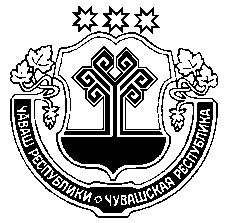    Муркаш район.н 	             администраций.                         ЙЫШЁНУ                                        2019 = №                      Муркаш  сали                                                        Чувашская Республика Администрация Моргаушского районаПОСТАНОВЛЕНИЕ         09.10. 2019г? №  1021 с?Моргауши№п/п│                  КритерииОценка, балловВыставленная оценка, баллов1.Наличие государственных наград52.Наличие наград и поощрений33.Стаж  в области охраны труда:от 3 до 5 летот 5 до 10 летот 10 до 15 лет                               
свыше 15 лет12344.Наличие  ученой  степени,   ученых   трудов, изобретений, внедренных научных разработок55.Обучение по программам повышения квалификации в области охраны труда за последние три года1 за каждую программу6.Участие в общественных организациях (в том числе профессиональных, научно-технических и др.)от 0 до 57.Участие в выборных органахот 0 до 58.Участие в организации проведения семинаров, совещаний, Дней охраны труда, конференций  за последние 12 месяцев1за каждое мероприятие9.Навыки консультационной деятельностиот 0 до 310.Достигнутые результаты в профессиональной деятельностиот 0 до 2011.План профессионального развитияот 0 до 1012.Оценка проектной работы (соответствие проектной работы установленным требованиям, наличие целей, задач, возможность практической реализации)от 0 до 30Отдел экономики и развития АПК администрации Моргаушского района Чувашской РеспубликиФирменный бланк организацииФирменный бланк организацииОтдел экономики и развития АПК администрации Моргаушского района Чувашской Республики№п/пНаименованиеработы, ее видФормаработыВыходные данныеОбъем в стр. или п.л.Соавторы123456НАУЧНЫЕ РАБОТЫНАУЧНЫЕ РАБОТЫНАУЧНЫЕ РАБОТЫНАУЧНЫЕ РАБОТЫНАУЧНЫЕ РАБОТЫНАУЧНЫЕ РАБОТЫУЧЕБНО-МЕТОДИЧЕСКИЕ РАБОТЫУЧЕБНО-МЕТОДИЧЕСКИЕ РАБОТЫУЧЕБНО-МЕТОДИЧЕСКИЕ РАБОТЫУЧЕБНО-МЕТОДИЧЕСКИЕ РАБОТЫУЧЕБНО-МЕТОДИЧЕСКИЕ РАБОТЫУЧЕБНО-МЕТОДИЧЕСКИЕ РАБОТЫПУБЛИКАЦИИПУБЛИКАЦИИПУБЛИКАЦИИПУБЛИКАЦИИПУБЛИКАЦИИПУБЛИКАЦИИ